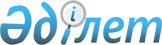 О внесении изменений и дополнения в постановление Восточно-Казахстанского областного акимата от 25 апреля 2014 года № 117 "Об утверждении положения об участковых комиссиях"
					
			Утративший силу
			
			
		
					Постановление Восточно-Казахстанского областного акимата от 19 марта 2020 года № 91. Зарегистрировано Департаментом юстиции Восточно-Казахстанской области 27 марта 2020 года № 6820. Утратило силу постановлением Восточно-Казахстанского областного акимата от 7 августа 2023 года № 173
      Сноска. Утратило силу постановлением Восточно-Казахстанского областного акимата от 07.08.2023 № 173 (вводится в действие по истечении десяти календарных дней после дня его первого официального опубликования).
      Примечание ИЗПИ.
      В тексте документа сохранена пунктуация и орфография оригинала.
      В соответствии с подпунктом 17) пункта 1 статьи 27 Закона Республики Казахстан от 23 января 2001 года "О местном государственном управлении и самоуправлении в Республике Казахстан", с пунктом 3 статьи 5 Закона Республики Казахстан от 17 июля 2001 года "О государственной адресной социальной помощи" и приказом Министра труда и социальной защиты населения Республики Казахстан от 31 декабря 2019 года № 716 "О внесении изменений и дополнений в приказ Министра труда и социальной защиты населения Республики Казахстан от 28 января 2009 года № 29-п "Об утверждении Типового положения об участковых комиссиях" (зарегистрирован в Реестре государственной регистрации нормативных правовых актов за номером 19808) Восточно-Казахстанской областной акимат ПОСТАНОВЛЯЕТ:
      1. Внести в постановление Восточно-Казахстанского областного акимата "Об утверждении положения об участковых комиссиях" от 25 апреля 2014 года № 117 (зарегистрирован в Реестре государственной регистрации нормативных правовых актов за номером 3336, опубликованном в Эталонном контрольном банке нормативных правовых актов Республики Казахстан в электронном виде 28 мая 2014 года, в газетах "Дидар" от 9 июня 2014 года, "Рудный Алтай" от 7 июня 2014 года) следующие изменения и дополнение:
      заголовок изложить в следующей редакции:
      "Об утверждении положения об участковых комиссиях, а также критериев определения нуждаемости в государственной адресной социальной помощи по результатам обследования материального положения заявителя";
      Пункт 1 изложить в следующей редакции:
      "1. Утвердить:
      1) Положение об участковых комиссиях, согласно приложению 1 к настоящему постановлению;
      2) Критерии определения нуждаемости в государственной адресной социальной помощи по результатам обследования материального положения заявителя, согласно приложению 2 к настоящему постановлению";
      положение об участковых комиссиях, утвержденное указанным постановлением, изложить в новой редакции, согласно приложению 1 к настоящему постановлению;
      дополнить критериями определения нуждаемости в государственной адресной социальной помощи по результатам обследования материального положения заявителя, согласно приложению 2 к настоящему постановлению.
      2. Управлению координации занятости и социальных программ в установленном законодательством Республики Казахстан порядке обеспечить:
      1) государственную регистрацию настоящего постановления в территориальном органе юстиции;
      2) в течение десяти календарных дней после государственной регистрации настоящего постановления направление его копии на официальное опубликование в периодические печатные издания, распространяемые на территории области;
      3) размещение настоящего постановления на интернет-ресурсе акима Восточно-Казахстанской области после его официального опубликования. 
      3. Контроль за исполнением настоящего постановления возложить на заместителя акима области по вопросам социальной сферы.
      4. Настоящее постановление вводится в действие по истечении десяти календарных дней после дня его первого официального опубликования и распространяется на отношения, возникшие с 1 января 2020 года. Положение об участковых комиссиях 1. Общие положения
      1. Настоящее положение об участковых комиссиях (далее – Положение) разработано в соответствии с пунктом 3 статьи 5 Закона Республики Казахстан от 17 июля 2001 года "О государственной адресной социальной помощи", постановлением Правительства Республики Казахстан от 21 мая 2013 года № 504 "Об утверждении Типовых правил оказания социальной помощи, установления размеров и определения перечня отдельных категорий нуждающихся граждан" и приказом Министра труда и социальной защиты населения Республики Казахстан от 31 декабря 2019 года № 716 "О внесении изменений и дополнений в приказ Министра труда и социальной защиты насления Республики Казахстан от 28 января 2009 года № 29-п "Об утверждении Типового положения об участковых комиссиях" (зарегистрирован в Реестре государственной регистрации нормативных правовых актов за номером 19808) и определяет статус и полномочия участковых комиссий.
      2. Основные понятия, использованные в настоящем положении: 
      уполномоченный орган – местный исполнительный орган района, города областного значения, города районного значения, осуществляющий назначение адресной социальной помощи; 
      участковая комиссия - специальная комиссия, создаваемая решением акимов соответствующих административно-территориальных единиц для проведения обследования материального положения лиц (семей), обратившихся за адресной социальной помощью.
      Также в соответствии с постановлением Правительства Республики Казахстан от 21 мая 2013 года № 504 "Об утверждении Типовых правил оказания социальной помощи, установления размеров и определения перечня отдельных категорий нуждающихся граждан" уполномоченный орган осуществляет оказание социальной помощи, а участковые комиссии проводят обследование материального положения лиц (семей), обратившихся за социальной помощью.
      3. Участковые комиссии (далее – Комиссии) являются постоянно действующим коллегиальным органом на территории соответствующих административно-территориальных единиц. Комиссии организовывают свою работу на принципах открытости, гласности, коллегиальности и беспристрастности.
      4. Комиссии в своей деятельности руководствуются Конституцией, Законами Республики Казахстан, актами Президента и Правительства Республики Казахстан, нормативными правовыми актами Республики Казахстан, настоящим Положением, а также критериями определения нуждаемости в государственной адресной социальной помощи по результатам обследования материального положения заявителя. 2. Задачи и функции Комиссии
      5. Основной задачей Комиссии является содействие уполномоченному органу, а в сельской местности - акиму поселка, села, сельского округа в деятельности по оказанию государственной адресной социальной помощи населению (далее - адресная социальная помощь) или социальной помощи, предоставляемой в соответствии с Правилами оказания социальной помощи, установления размеров и определения перечня отдельных категорий нуждающихся граждан (далее - Правила), утверждаемыми местными представительными органами, повышению их адресности.
      6. К основным функциям Комиссии относятся:
      1) проведение обследования материального положения лица (семьи), обратившегося за назначением адресной социальной помощи или оказанием социальной помощи, предоставляемой в соответствии с Правилами (далее – обследование);
      2) при необходимости направление запроса в соответствующие органы для получения недостающих сведений, необходимых для проведения обследования материального положения лица (семьи), обратившегося за назначением адресной социальной помощи;
      3) составление акта обследования материального положения лица (далее - заявитель), обратившегося за назначением адресной социальной помощи или оказанием социальной помощи, предоставляемой в соответствии с Правилами;
      4) на основании представленных документов и (или) результатов обследования подготовка заключения о необходимости предоставления или об отсутствии необходимости предоставления адресной социальной помощи или социальной помощи, предоставляемой в соответствии с Правилами, с учетом критериев определения нуждаемости в государственной адресной социальной помощи по результатам обследования материального положения заявителя согласно приложению 2 к настоящему постановлению. 3. Организация деятельности комиссии
      7. Уполномоченный орган, а в сельской местности - аким поселка, села, сельского округа создает необходимые условия для нормальной деятельности участковой комиссии (предоставляет отдельную комнату на время заседания, обеспечивает нормативными правовыми актами, техническими средствами).
      8. В состав Комиссии могут входить представители органов местного государственного управления, общественных объединений, кооперативов собственников помещений (квартир), населения, организаций и уполномоченных органов образования, здравоохранения, социальной защиты, работников правоохранительных органов.
      Комиссия состоит из председателя, секретаря и членов комиссии. Общий состав Комиссии не менее пяти человек.
      9. Председатель организует работу Комиссии и обеспечивает своевременное и качественное выполнение задач и функций, возложенных на Комиссию настоящим Положением.
      10. Оповещение заявителя о дате проведения заседания, подготовку предложений по повестке дня заседания Комиссии, необходимых документов, материалов и оформление протокола заседания Комиссии после его проведения осуществляет секретарь комиссии.
      11. Заявитель может присутствовать на заседании Комиссии.
      12. Комиссия:
      в течение семи рабочих дней со дня получения документов от Центра занятости населения или акима поселка, села, сельского округа готовит заключение на основании представленных документов и (или) результатов обследования материального положения заявителя, обратившегося за назначением адресной социальной помощи и передает его в Центр занятости населения или акиму поселка, села, сельского округа;
      в течение двух рабочих дней со дня получения документов проводит обследование заявителя, по результатам которого составляет акт о материальном положении лица (семьи), обратившегося за оказанием социальной помощи, подготавливает заключение о нуждаемости или об отсутствии нуждаемости лица (семьи) в социальной помощи в соответствии с Правилами, и направляет их в уполномоченный орган или акиму поселка, села, сельского округа.
      13. Решения Комиссии правомочны при наличии двух третей от общего числа ее состава. 
      14. Решения Комиссии принимаются открытым голосованием и считаются принятыми, если за них подано большинство голосов от общего количества членов комиссии. В случае равенства голосов голос председателя Комиссии считается решающим.
      15. Принятое решение Комиссии оформляется в форме заключения, с которым заявитель ознакамливается под роспись.
      16. Заключение Комиссии может быть обжаловано заявителем в уполномоченном органе, а также в судебном порядке.  Критерии определения нуждаемости в государственной адресной социальной помощи по результатам обследования материального положения заявителя
      1. Критерием определения нуждаемости в государственной адресной социальной помощи являются:
      1) наличие гражданства Республики Казахстан, статуса оралмана, беженца, иностранца и лица без гражданства, постоянно проживающего в Республике Казахстан, со среднедушевым доходом, не превышающим черты бедности;
      2) наличие подтвержденных сведений Центром занятости населения или акимом поселка, села, сельского округа предусмотренных пунктом 7 Правил назначения и выплаты государственной адресной социальной помощи, утвержденных приказом Министра здравоохранения и социального развития Республики Казахстан от 5 мая 2015 года № 320 (зарегистрирован в Министерстве юстиции Республики Казахстан 24 июня 2015 года № 11426);
      3) наличие заключения о необходимости предоставления адресной социальной помощи участковой комиссии, подготовленного по результатам обследования материального положения заявителя.
      Основанием для вынесения заключения об отсутствии необходимости предоставления адресной социальной помощи участковой комиссией заявителю и (или) лицам, соответствующих требованиям пункта 1 статьи 4 Закона Республики Казахстан "О государственной адресной социальной помощи, одному из следующих критериев:
      1) наличие более одного жилища, принадлежащего на его (их) праве собственности заявителя, в том числе принадлежавшего ему (им) на праве собственности жилища, пригодное для проживания, на которое было произведено отчуждение, в течение последних пяти лет до момента обращения за адресной социальной помощью, за исключением случаев, когда общая полезная площадь всех жилищ не превышает 18 квадратных метров на одного члена семьи, а также жилищ, находящихся в аварийном состоянии, которое подтверждается соответствующим актом;
      2) наличие в его (их) собственности, владении и (или) пользовании отдельного помещения, используемого для иных, чем постоянное проживание, целей, для получения прибыли;
      3) наличие в его (их) собственности земельного участка, предназначенного под индивидуальное жилищное строительство, при условии наличия у него (их) в собственности жилища, за исключением случаев безвозмездного предоставления земельного участка в частную собственность местными исполнительными органами;
      4) наличие в его (их) собственности более одной единицы легкового автомобиля, за исключением многодетных семей и семей, в составе которых имеются дети-инвалиды, инвалиды первой и второй группы;
      5) наличие в его (их) собственности и (или) во временном владении, пользовании сельскохозяйственной техники и (или) автобуса и (или) микроавтобуса и (или) грузового автомобиля и (или) троллейбуса и (или) специализированного и (или) специального автомобиля используемых для осуществления перевозок пассажиров, багажа, груза либо морского и (или) внутреннего водного и (или) воздушного транспорта, находящихся в технически в исправном состоянии.
					© 2012. РГП на ПХВ «Институт законодательства и правовой информации Республики Казахстан» Министерства юстиции Республики Казахстан
				
      Аким  Восточно-Казахстанской области 

Д.  Ахметов

      СОГЛАСОВАНО: Секретарь Восточно-Казахстанского областного маслихата ____________ "____" ___________ 2020 года

В.М. Головатюк 
Приложение 1 к постановлению 
Восточно-Казахстанского 
областного акимата 
от 19 марта 2020 года № 91Приложение к постановлению 
Восточно-Казахстанского 
областного акимата 
от 25 апреля 2014 года  № 117Приложение 2 к постановлению 
Восточно-Казахстанского 
областного акимата 
от 19 марта 2020 года № 91Приложение 2 к постановлению 
Восточно-Казахстанского 
областного акимата 
от 25 апреля 2014 года № 117